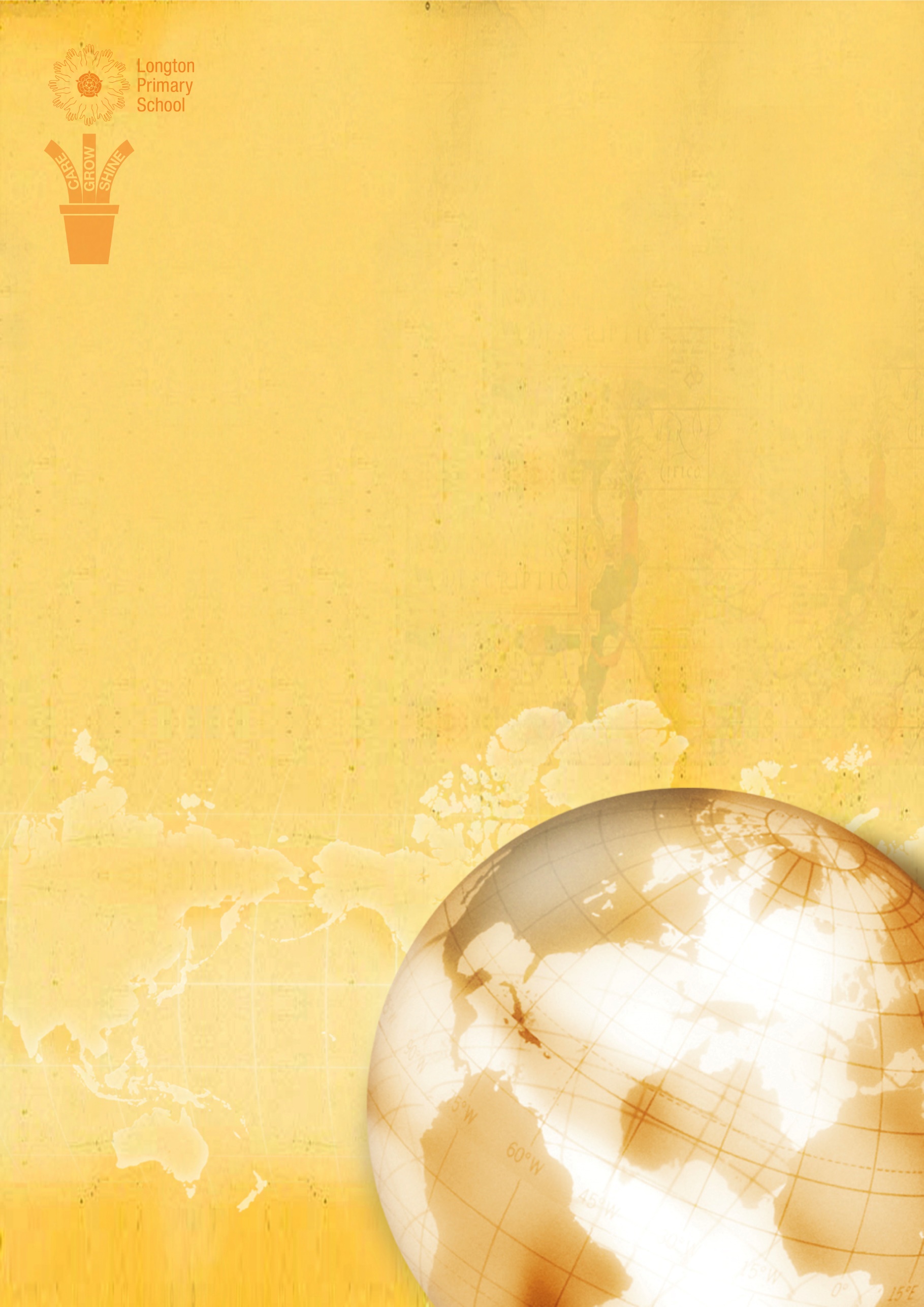 Adverse Weather Conditions Policy
Circumstances may arise when it may be necessary to temporarily close the school due to adverse weather conditions, however the school will make every effort to remain open whenever possible. The decision to close the school will be made by the Head Teacher and will only occur if one or more of the following conditions apply;Insufficient staff are able to come in to keep the school running safelyConditions on site are dangerousConditions are considered to be or are anticipated to later become too hazardous to travelIn the Event of Heavy Snow before the School Day StartsParentsWhen school closure is a possibility, parents should find out whether the school is open by:-Checking the school websiteChecking the LCC website www3.lancashire.gov.uk/education/school_closuresChecking the Open Check website www.opencheck.atomwide.comListening to the following various radio stationsBBC Radio Lancashire FM103.9Rock FM FM97.4Heart FM105.4If it is decided that the school will open but the road conditions are difficult, parents should ring school to advise that they are likely to be late.If parents assume that the school is closed but it actually open, the absence will be recorded as unauthorised unless the Head Teacher is satisfied that there are exceptional circumstances.The SchoolThe Head Teacher will decide whether the school will open taking into consideration the conditions at the school and the ability of staff to get there.If the Head Teacher decides the school will close, she will update the LCC website accordingly and send Parentmail to staff and parents advising them of the closure.The school fully appreciates that in bad weather children may arrive slightly later than usual.If there is adverse weather conditions in the morning (for example ice) the Head Teacher can allow parents to bring their children into the school hall - parents must supervise their children.Exceptional CircumstancesThe school recognises that there may be cases where families are ‘stranded’ due to particular difficulties in the area in which they live. In such cases parents should advise the school of their particular circumstance so it can be justified to the Local Authority and recorded as an authorised absence.In the Event of Heavy Snowfall During the School DayIf there is heavy snowfall during the school day the Head Teacher will decide whether it is necessary to close the school.The school office will contact parents and ask them to collect their child/children from school as soon as possible.The staff that lives furthest from school will be permitted to leave at the earliest opportunity.A skeleton staff will remain in school until all of the children have been collected.If a parent calls requesting to collect their child up early due to the weather and the decision has not been made to close the school, these requests will be considered on an individual basis by the Head Teacher.Wet Morning/Lunch Breaks (or dangerous weather conditions)The Head Teacher will decide if the weather is bad enough for inside play.If a wet break is declared no children will be left unsupervised – a member of staff will supervise whilst the children remain in their classroom.